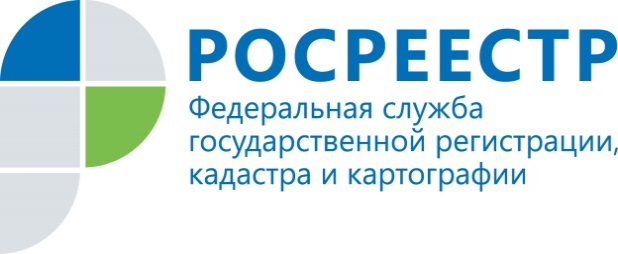 Вопросы электронных услуг РосреестраМожно ли подать заявление на государственную регистрацию с помощью сайта Росреестра?Можно, электронные сервисы Росреестра позволяют подать заявление на кадастровый учет и (или) регистрацию прав. Данный сервис работает круглосуточно. Обращаем ваше внимание, что  заявителю потребуется электронная подпись, которую можно приобрести в специализированных удостоверяющих центрах, перечень действующих организаций размещен на официальном  сайте Росреестра. Отметим, что в Красноярском крае один из удостоверяющих центров также создан на базе Филиала ФГБУ «ФКП Росреестра» по Красноярскому краю по адресу г. Красноярск, ул. П. Подзолкова, 3.Регистрация права собственности, в случае подачи заявления в электронном виде, составляет пять рабочих дней, а в случае подачи нотариусом – один день. Физические лица при подаче документов на регистрацию в электронном виде получают отдельное преимущество – снижение госпошлины на 30%.Что нужно сделать, чтобы зарегистрироваться в личном кабинете правообладателя?Чтобы воспользоваться сервисом, необходимо войти в «личный кабинет правообладателя», для этого достаточно иметь логин  и пароль на сайте www.gosuslugi.ru. Если они отсутствуют, то зарегистрироваться и подтвердить учетную запись можно в центрах обслуживания пользователей или МФЦ.С помощью данного сервиса заинтересованное лицо может круглосуточно получать сведения о недвижимости в режиме он-лайн. К примеру, в разделе «Мои объекты»  легко посмотреть информацию о своей недвижимости в любом регионе России, записаться на прием в офисы приема-выдачи документов, заказывать и отслеживать статус исполнения государственных услуг, получать уведомления о своей собственности, например, изменения характеристик объекта, об ограничении (обременении) прав на объект недвижимости, а также о факте наложения или снятия ареста на имущество.Чтобы воспользоваться сервисом «Жизненные ситуации» на сайте Росреестра, необходима ли регистрация?Регистрация не потребуется. Узнать перечень  документов, необходимых для государственной регистрации прав при дарении, купле - продаже, наследовании, внесении изменений в запись ЕГРН, и других случаях поможет  данный сервис. После заполнения интерактивного опросника, уточняющего обстоятельства предполагаемых действий с недвижимостью, пользователь получает подробный перечень документов, необходимых для получения услуги, сроках ее предоставления и размерах государственной пошлины за ее оказание. Пресс-служба Управления Росреестра по Красноярскому краю(391) 2- 524-367
(391) 2- 524-356Страница «ВКонтакте» http://vk.com/to24.rosreestr